Dzień Otwarty Notariatu 2020
Pilnuj swoich spraw. Chroń majątek. Porozmawiaj o tym z notariuszem – to temat przewodni 11. edycji Dnia Otwartego Notariatu. W sobotę 28 listopada br. w godzinach 10-16 notariusze będą udzielać bezpłatnych informacji prawnych pozwalających lepiej chronić majątek – zarówno telefonicznie, mailowo, jak i za pośrednictwem mediów społecznościowych. Dzień Otwarty Notariatu to akcja realizowana już po raz 11. przez Krajową Radę Notarialną
i rady izb notarialnych mająca na celu podnoszenie świadomości prawnej obywateli poprzez informowanie o rodzajach umów i czynnościach notarialnych, które będą odpowiednie
dla realizacji zakładanych celów, jak również o konsekwencjach podjętych decyzji.
Na jakie tematy możesz porozmawiać z notariuszem? 
Jak zawsze informacje prawne udzielane przez notariuszy w czasie Dnia Otwartego Notariatu dotykają ważnych spraw związanych z ochroną majątku i bezpieczeństwem obrotu prawnego. Warto skorzystać z okazji i zapytać notariusza, jak bezpiecznie zawrzeć umowę najmu,
jak podzielić majątek spadkowy, dokonać podziału majątku przed rozwodem i po rozwodzie, jak  prawidłowo sporządzić testament, odrzucić spadek czy zrzec się dziedziczenia. Rejenci doradzą również, jak ustrzec się przed złymi pożyczkami oraz nie dać się oszukać
przy umowach przewłaszczenia nieruchomości na zabezpieczenie.Powszechnie notariusz kojarzy się ze sprawami spadkowymi oraz nieruchomościami, tymczasem w kancelarii notarialnej można załatwić także sprawy ważne z punktu widzenia przedsiębiorców, takie jak m.in. zabezpieczenie roszczeń, zawarcie ugody czy powołanie zarządcy sukcesyjnego. Mało kto wie, że wielu czynności prawnych można dokonać alternatywnie przed sądem i w kancelarii notarialnej (np. sprawy związane z dziedziczeniem czy umowy alimentacyjne), tym samym oszczędzając czas i pieniądze. Przykładowo potwierdzenie praw do spadku u notariusza (poświadczenie dziedziczenia) trwa ok. 2 godzin
a nie, jak w sądzie, kilka miesięcy. Na temat wszystkich czynności notarialnych – na kilka różnych sposobów – będzie można porozmawiać z rejentem w ostatnią sobotę listopada.W tym roku notariuszom będą towarzyszyć eksperci z biura Rzecznika Finansowego, którzy mailowo i na czacie poinformują, na co należy zwrócić uwagę przy podpisywaniu umowy kredytu, także hipotecznego, oraz zawieraniu umowy pożyczki. Tzw. nieautoryzowane transakcje to coraz większy problem klientów banków w Polsce – warto wiedzieć, co zrobić, gdy z naszego konta znikną pieniądze, a nam nic nie wiadomo o realizowanych przez nas transakcjach. Rzecznik Finansowy jest partnerem merytorycznym tegorocznej edycji Dnia Otwartego Notariatu. W jaki sposób możesz porozmawiać z notariuszem? W trosce o zdrowie i bezpieczeństwo wszystkich uczestników 11. edycji DON-u organizatorzy zrezygnowali z dotychczasowej formuły stacjonarnych spotkań. W tym roku informację prawną będzie można uzyskać na kilka sposobów:w indywidualnych rozmowach prowadzonych telefonicznie

Katowice i okolice:	32 205 05 08Białystok i okolice: 	85 688 13 10
Gdańsk i okolice: 	58 727 30 41Kraków i okolice:	12 442 95 07Lublin i okolice:	81 532 80 46 Łódź i okolice:	42 620 09 05Poznań i okolice:	61 669 83 20Rzeszów i okolice:	17 283 22 50Szczecin i okolice:	91 443 55 81Warszawa i okolice:	22 100 90 03Wrocław i okolice:	71 738 17 23w odpowiedzi na pytania nadesłane mailem na adrespytanie@porozmawiajznotariuszem.pl na czacie i w trakcie transmisji prowadzonej na żywo na profilu Porozmawiaj
z Notariuszem na FB. Kontakt: 
Małgorzata Rakoca 
tel. 690 300 549 
m.rakoca@krn.org.pl 		 		

Szczegółowe informacje: 
www.porozmawiajznotariuszem.pl

Partner strategiczny:                                                         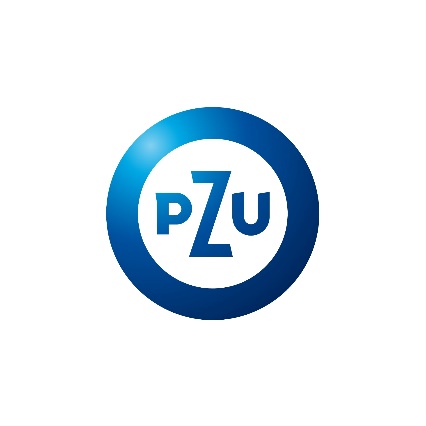 